АДМИНИСТРАЦИЯ ФЕДОРОВСКОГО ПЕРВОГО СЕЛЬСОВЕТА САРАКТАШСКОГО РАЙОНА ОРЕНБУРГСКОЙ ОБЛАСТИП О С Т А Н О В Л Е Н И Е_________________________________________________________________________________________________________16.07.2021                                     с. Федоровка Первая                                № 30 - п            В соответствии с Федеральными законами от 12.06.2002 № 67-ФЗ «Об основных гарантиях избирательных прав и права на участие в референдуме граждан Российской Федерации», 19.06.2004 № 54-ФЗ «О собраниях, митингах, демонстрациях, шествиях и пикетированиях», 22 февраля 2014 года № 20-ФЗ «О выборах депутатов Государственной Думы Федерального Собрания Российской Федерации», Законами Оренбургской области от 16 ноября 2005 года № 2711/469-III-ОЗ «О выборах депутатов Законодательного Собрания Оренбургской области», 26 декабря 2008 года № 2689/575-IV-ОЗ (ред.13.05.2021) «О порядке подачи уведомления о проведении публичного мероприятия на территории Оренбургской области», Указом Губернатора Оренбургской области от 13 марта 2020 года № 112-ук «О мерах по противодействию распространению в Оренбургской области новой коронавирусной инфекции (2019-nCoV)» (с внесенными изменениями и дополнениями), по согласованию с территориальной избирательной комиссией Саракташского района:          1. Определить по согласованию с территориальной избирательной комиссией Саракташского района перечень помещений, пригодных для проведения агитационных публичных мероприятий в форме собраний и находящихся в муниципальной собственности Федоровского Первого сельсовета, предоставляемых безвозмездно на время, установленное определяемой законом комиссией, зарегистрированному кандидату, его доверенным лицам, представителям избирательных объединений, зарегистрировавших списки кандидатов, для встреч с избирателями согласно приложению № 1.          2. Утвердить Порядок предоставления помещений зарегистрированному кандидату, его доверенным лицам, представителям избирательных объединений, зарегистрировавших списки кандидатов, с избирателями согласно приложению № 2.          3. Обязать организаторов проведения агитационных публичных мероприятий в форме собраний обеспечить соблюдение участниками требований санитарно-эпидемиологического законодательства, включая обязательное использование средств индивидуальной защиты (маски), установку в общедоступных местах антисептических средств для обработки рук, ограничив наполняемость залов до 75 процентов. 4. Контроль за исполнением настоящего постановления оставляю за собой.5. Постановление вступает в силу со дня его подписания, подлежит обнародованию и размещению на официальном сайте администрации сельсовета.Глава Федоровского Первого сельсовета                                                             А.А. ХлопушинРазослано: территориальной избирательной комиссии Саракташского района, места для обнародования, прокуратуре района, в дело, официальный сайт администрации сельсовета, организационный отдел администрации районаП Е Р Е Ч Е Н Ьпомещений, предоставляемых для проведения агитационных публичных мероприятий на выборах депутатов Государственной Думы Федерального Собрания Российской Федерации восьмого созыва, депутатов Законодательного Собрания Оренбургской области седьмого созыва на территории муниципального образования Федоровский Первый сельсовет Саракташского района Оренбургской областиП О Р Я Д О Кпредоставления помещений, пригодных для проведения агитационных публичных мероприятий в форме собраний и находящихся в муниципальной собственности Федоровского Первого сельсовета для встреч зарегистрированному кандидату, его доверенным лицам, представителям избирательных объединений, зарегистрировавших списки кандидатов, с избирателями 1. Настоящий порядок разработан в соответствии с Федеральными законами от 12.06.2002 № 67-ФЗ «Об основных гарантиях избирательных прав и права на участие в референдуме граждан Российской Федерации», 19.06.2004 № 54-ФЗ «О собраниях, митингах, демонстрациях, шествиях и пикетированиях», 22 февраля 2014 года № 20-ФЗ «О выборах депутатов Государственной Думы Федерального Собрания Российской Федерации», Законами Оренбургской области от 16 ноября 2005 года № 2711/469-III-ОЗ «О выборах депутатов Законодательного Собрания Оренбургской области», 26 декабря 2008 года № 2689/575-IV-ОЗ (ред.13.05.2021) «О порядке подачи уведомления о проведении публичного мероприятия на территории Оренбургской области», Указом Губернатора Оренбургской области от 13 марта 2020 года № 112-ук «О мерах по противодействию распространению в Оренбургской области новой коронавирусной инфекции (2019-nCoV)» (с внесенными изменениями и дополнениями) и регламентирует рассмотрение администрацией муниципального образования Федоровский Первый сельсовет заявок зарегистрированного кандидата, его доверенных  лиц, представителей избирательных объединений, зарегистрировавших списки кандидатов, о предоставлении помещений для проведения публичных мероприятий, проводимых в рамках собрания, и находящихся в муниципальной собственности или владении муниципального образования Федоровский Первый сельсовет, на время, установленное решением определенной законом комиссией, для встреч зарегистрированному кандидату, его доверенным лицам, представителям избирательных объединений, зарегистрировавших списки кандидатов, с избирателями. 2. Заявку о выделении помещений для проведения публичных мероприятий, проводимых в рамках собрания, для встреч зарегистрированному кандидату, представителям избирательных объединений, зарегистрировавших списки кандидатов, с избирателями подаётся на имя главы сельсовета (Приложение № 1 к Порядку), рассматривается администрацией муниципального образования Федоровский Первый сельсовет в течение трёх дней со дня её подачи. В заявке должны быть указаны место, дата, время и продолжительность проведения встречи с избирателями.          3.   По заявкам зарегистрированных кандидатов, их уполномоченных представителей, уполномоченных представителей избирательных объединений,  помещения, пригодные для проведения массовых мероприятий и находящиеся в муниципальной собственности, безвозмездно предоставляются собственником, владельцем помещения для собрания (встречи) на время, установленное решением определенной законом комиссией, с обеспечением равных условий для всех зарегистрированных кандидатов и избирательных объединений, зарегистрировавших списки кандидатов.4. Предоставление пригодных для проведения массовых мероприятий помещений оформляется распоряжением главы муниципального образования Федоровский Первый сельсовет, в котором указывается:- место, дата и время, на которое предоставляются помещения;- уполномоченные представители администрации муниципального образования Федоровский Первый сельсовет в целях оказания содействия в проведении встреч;- рекомендации МО МВД РФ «Саракташский» об обеспечении порядка и безопасности граждан при проведении встреч зарегистрированного кандидата, его доверенных лиц, представителей избирательных объединений, зарегистрировавших списки  кандидатов с избирателями.5. Уведомление (Приложение № 2 к  Порядку) о предоставлении помещения направляется в определенную законом  комиссию не позднее дня, следующего за днём предоставления помещения.   6. Комиссия, получившая уведомление о факте предоставления помещения зарегистрированному кандидату, избирательному объединению, зарегистрировавшему списки кандидатов в течение двух суток с момента получения уведомления, размещает содержащуюся в нем информацию в информационно-телекоммуникационной сети общего пользования «Интернет», или иным способом доводит ее до сведения других зарегистрированных кандидатов, избирательных объединений.____________Приложение № 1к  Порядку предоставления помещений, пригодных для проведения агитационных публичных мероприятий в форме собраний и находящихся в муниципальной собственности Федоровского Первого сельсовета для встреч зарегистрированному кандидату, его доверенным лицам, представителямизбирательного объединения,  зарегистрировавшего списки кандидатов, с избирателями Заявка на выделение помещенияВ соответствии со статьей 53Федерального закона от 12.06.2002 N 67-ФЗ (ред. от 05.04.2016) "Об основных гарантиях избирательных прав и права на участие в референдуме граждан Российской Федерации" прошу предоставить помещение по адресу: _____________________________________________________________________________(указать место проведения собрания)для проведения агитационного публичного мероприятия в форме собрания, которое планируется "___" _________2021 годав _______________________________,продолжительностью___________________(указать время начала проведения собрания)			(указать продолжительность собрания)Примерное число участников: ______________________________________.Формы и методы обеспечения санитарного обслуживания участников агитационного публичного мероприятия:______________________________________________________                                                          (указать наличие масок, дезсредств и др.)Ответственный за проведение мероприятия ________________________________,								(указать Ф.И.О., статус)контактный телефон ______________________________________________.Дата подачи заявки: «_____» __________ 2021 г.Подпись зарегистрированногокандидата (уполномоченногопредставителя избирательногообъединения) _____________		Ф.И.О. кандидата,		(подпись) уполномоченного представителя избирательного объединенияПриложение № 2к Порядку предоставления помещений, пригодных для проведения агитационных публичных мероприятий в форме собраний и находящихся в муниципальной собственности Саракташского района для встреч зарегистрированному кандидату, его доверенным лицам, представителямизбирательного объединения, зарегистрировавшего списки кандидатов, с избирателями УВЕДОМЛЕНИЕ _________________________________________________________________(наименование собственника помещения)уведомляет, что в соответствии со статьей 53Федерального закона от 12.06.2002 N 67-ФЗ (ред. от 05.04.2016) "Об основных гарантиях избирательных прав и права на участие в референдуме граждан Российской Федерации" «__»  ______ 2021 года  с «__» час. по  «___» час.  было предоставлено для проведения агитационного публичного мероприятия в форме собрания илина  условиях ______________________________________________________________________.(безвозмездно, оплата за 1 час (рублей), иное)Данное помещение может быть предоставлено другим кандидатам, избирательным объединениям на тех же условиях в течение агитационного периода _____________________________________________________________________________(указать  даты предоставления помещения)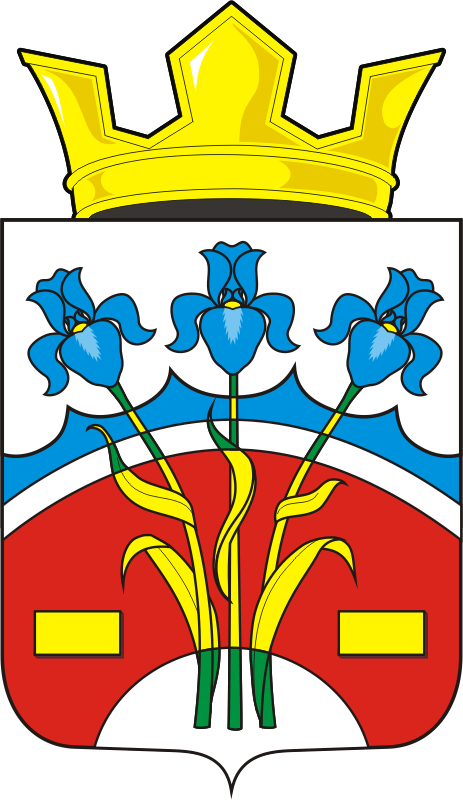 Об утверждении перечня помещений, порядке их предоставления для проведения агитационных публичных мероприятий в форме собраний по выборам депутатов Государственной Думы Федерального Собрания Российской Федерации восьмого созыва, депутатов Законодательного Собрания Оренбургской области седьмого созыва на территории муниципального образования Федоровский Первый сельсовет Саракташского района Оренбургской областиПриложение № 1к постановлению администрации сельсоветаот 16.07.2021   № 30-п№№ п/пНаименованиеАдресПримечание1.Зрительный зал  здания Дома культурыс. Федоровка Первая, ул. Кирова д. 3Приложение № 2к постановлению администрации сельсоветаот 16.07.2021   № 30-пнаименование органа государственной власти (органа местного самоуправления)от кандидата в депутаты ____________________(фамилия, имя, отчество кандидата)илиуполномоченного представителя(наименование избирательного объединения)Бланк организацииБланк организацииВ(наименование избирательной комиссии)(наименование избирательной комиссии)помещение по адресу(указать место проведения собрания)(указать место проведения собрания)(фамилия, имя, отчество зарегистрированного кандидата)(наименование избирательного объединения, зарегистрировавшего областной список)(наименование должности)(подпись)(инициалы, фамилия)МП